AbstractThis template presents the author guidelines for all submissions for Journal of Computational Vision and Imaging Systems. Please ensure that all guidelines are followed prior to submission.1. IntroductionJournal of Computational Vision and Imaging Systems provides a forum for the dissemination of research results and technical advances in the field of computer vision and imaging. The goal of the journal is to bring together both academia and industry to share their joint expertise to promote the advancement and application of computer vision and imaging technologies in various areas of academic and industrial interests. Journal of Computational Vision and Imaging Systems is published on an on-demand basis and is the official journal of the KWVIS Society.	Topics covered by the journal include, but are not limited to:Reconstruction, restoration, and enhancementMachine learning / Artificial intelligenceCompression and transmissionContent-based image retrievalObject detection, recognition, and classification3D and stereoscopic imaging and reconstructionMultispectral imaging, processing, and analysisVideo processing and analyticsBiometrics processing and analysisVisual quality assessment of images and videoComputational imagingDocument and sign processing and analysisApplications to various fields (e.g., remote sensing, health monitoring, biomedical, consumer electronics, manufacturing, life sciences)2. FormatAll submissions to Journal of Computational Vision and Imaging Systems must follow the below requirements:Letter page size formatDouble-column formatMaximum length of three pages, including all figures and referencesMust include a short abstract with a maximum of 150 words.All citations should follow the format at the end of this template [1, 2].3. EquationsAll equations must include an equation number. An example equation is shown in Eq. 1:	y=ax+b	(1)4. FiguresAll figures must include a figure number as well as associated caption. An example figure is shown in Fig. 1.5. ConclusionsIn conclusion, following this author guidelines will ensure that the submitted paper is in the proper format for publication in Journal of Computational Vision and Imaging Systems.AcknowledgementWe thank you for reading these guidelines.References[1] Siva, P. and Wong, A. Author Guidelines for Journal of Computational Vision and Imaging Systems. Journal of Computational Vision and Imaging Systems (2015).[2] Siva, P. and Wong, A. More Author Guidelines. Proc. ABCD (2015).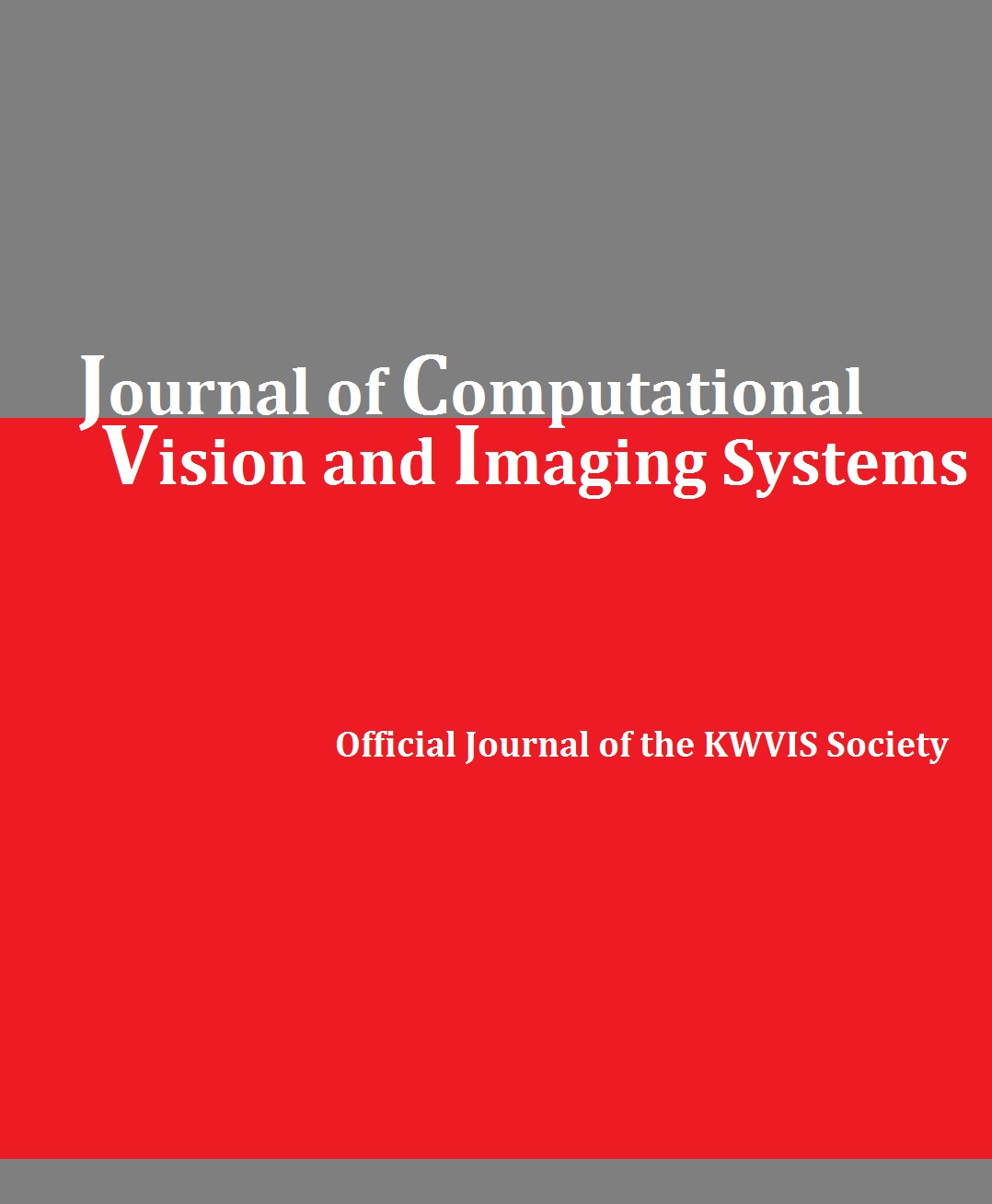 Fig. 1: Example figure for Journal of Computational Vision and Imaging Systems.